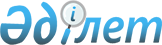 О внесении изменения в решение Северо-Казахстанского областного маслихата от 21 декабря 2016 года № 8/5 "О дополнительном предоставлении лекарственных средств отдельным категориям граждан при амбулаторном лечении бесплатно и на льготных условиях"
					
			Утративший силу
			
			
		
					Решение маслихата Северо-Казахстанской области от 29 августа 2017 года № 15/8. Зарегистрировано Департаментом юстиции Северо-Казахстанской области 15 сентября 2017 года № 4309. Утратило силу решением Северо-Казахстанского областного маслихата от 13 декабря 2018 года № 27/8
      Сноска. Утратило силу решением Северо-Казахстанского областного маслихата от 13.12.2018 № 27/8 (вводится в действие по истечении десяти календарных дней после дня его первого официального опубликования).
      В соответствии с подпунктом 5) пункта 1 статьи 9 Кодекса Республики Казахстан от 18 сентября 2009 года "О здоровье народа и системе здравоохранения", статьей 26 Закона Республики Казахстан от 6 апреля 2016 года "О правовых актах", Северо-Казахстанский областной маслихат РЕШИЛ:
      1. Внести в решение Северо-Казахстанского областного маслихата от 21 декабря 2016 года № 8/5 "О дополнительном предоставлении лекарственных средств отдельным категориям граждан при амбулаторном лечении бесплатно и на льготных условиях" (зарегистрировано в Реестре государственной регистрации нормативных правовых актов № 3987, опубликовано 30 декабря 2016 года в Эталонном контрольном банке нормативных правовых актов Республики Казахстан) следующее изменение:
      приложение к указанному решению изложить в новой редакции, согласно приложению к настоящему решению. 
      2. Настоящее решение вводится в действие по истечении десяти календарных дней после дня его первого официального опубликования.  Дополнительно предоставляемые лекарственные средства отдельным категориям граждан Северо-Казахстанской области при амбулаторном лечении бесплатно и на льготных условиях
					© 2012. РГП на ПХВ «Институт законодательства и правовой информации Республики Казахстан» Министерства юстиции Республики Казахстан
				
      Председатель XV сессии

      Северо-Казахстанского

      областного маслихата

Е. Алпысов

      Секретарь

      Северо-Казахстанского

      областного маслихата

В. Бубенко 
Приложение к решению Северо-Казахстанского областного маслихата от 29 августа 2017 года № 15/8Приложение к решению Северо-Казахстанского областного маслихата от 21 декабря 2016 года № 8/5
№ 
Наименование лекарственных средств
Заболевание группа по международной классификаций болезней 10 го пересмотра
Синонимы и названия редких болезней
Показания (степень, стадия, тяжесть течения) для назначения лекарственных средств
Категория населения
1.
Инфликсимаб
Тоцилизумаб
Адалимумаб
Этанерцепт
Юношеский артрит с системным началом у детей (M 08.2)
Ювенильный идиопатический артрит системный вариант
Все стадии и степени тяжести
Дети, состоящие на диспансерном учете
2.
Тобрамицин (ингаляционная форма)
Нарушение обмена веществ (Е 84.8)
Кистозный фиброз комбинированная форма (муковисцидоз)
Все типы, вне
зависимости от степени тяжести
Все категории состоящие на диспансерном учете
3.
Бозентан
Илопрост
Силденафил
Первичная легочная
Гипертензия (I 27.0)
Идиопатическая легочная артериальная гипертензия 
Все стадии и степени тяжести
Все категории состоящие на диспансерном учете
4.
Голимумаб
Анкилозирующий спондилоартрит
Болезнь Бехтерева
Все степени тяжести при неудовлетворительном ответе на традиционную терапию
Все категории состоящие на диспансерном учете